Употребление психоактивных веществ среди школьников, причины и последствия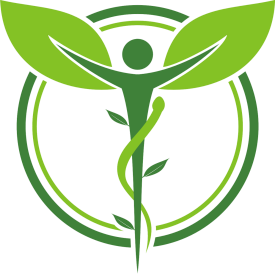 Неблагоприятная  социальная  среда  оказывает  влияние  на  подростков, как  психологически  неустойчивую  часть  общества.  Ими  движут  желания: быстрее  стать  взрослыми, быть «как  все», любопытство, стресс, поэтому  учащиеся в раннем  возрасте  могут начать курить, употреблять  алкоголь или  даже наркотики.   Почему  ПАВ привлекательны для подростков? 1.Стремление 	к 	самовыражению, 	желание 	подчеркнуть 	свою  индивидуальность, 2.Желание получить одобрение от окружающих (часто встречающееся у детей с заниженной самооценкой, недополучающих любви у родителей); 3.Подростки и ПАВ – это некая модная система, своеобразный ритуал, объединяющий их совместным досугом и интересами; 4.Часто подростки курят в стремлении казаться взрослым, успешным; 5.Желание попробовать если не всё, то что-то новое, получить новый опыт. Основными жертвами наркодиллеров становятся подростки  12 - 14 лет! Признаки 	передозировки 	никотина 	 	у 	каждого 	протекают индивидуально, в зависимости от организма и состояния здоровья:   тошнота, -сонливость,  головокружение,головная  боль.  Зависимость от никотина может проявляться:   изжогой,  -  диареей,  - высыпанием прыщей на  лице и теле.  При наступлении абстинентного синдрома человек испытывает:   беспокойство, - бессонницу, - головную боль.  Чтобы устранить эти симптомы, человек  вынужден постоянно увеличивать дозу и сокращать интервалы между использованием ПАВ. Рекомендации  родителям: 1)Анализируйте информацию, находящуюся в социальных сетях  вашего ребенка!  2)Не стоит поддаваться панике – следует разобраться в причинах, пересмотреть свои отношения с ребенком, проанализировать их и, возможно, поработать над ошибками. 3)Не запрещать и не ставить ультиматумов. Подростки очень болезненно реагируют на запреты (и, как правило, протестом и непослушанием, отстаивая свою взрослость и свободу).  4)Спокойно и деликатно объяснить основные риски, связанные с таким его увлечением (идеальный вариант, если это сделает кто-то из авторитетных для него людей). 5)Акцентируйте  внимание детей на их положительных чертах, на том, что выделяет его среди сверстников,  делает  сильным и индивидуальным. 6)Ваш сын или дочь - свободная и независимая личность,  которая не обязана подчиняться большинству, а наоборот, может и должна   сама служить примером для подражания.  7)Укрепите веру ребенка в себя и поднимите его самооценку. 8)Больше общайтесь с ребенком на свободные темы (а не только на тему школы). 9)Доверяйте и формируйте ответственность и самостоятельность в своих детях! 10)И самое главное - дети отражение родителей, ваш пример формирует поступок ребенка! Вывод: Пока не приняты законопроекты, необходимо защитить нам самим  наших детей от воздействия вейпов, путём разъяснения вреда, который они могут наносить здоровью подростков. 